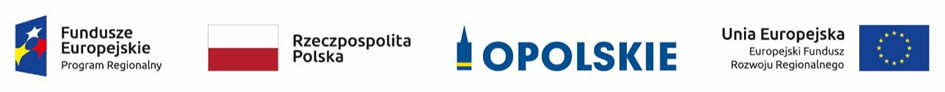 Informacja o składzie Komisji Oceny Projektów powołanej w ramach procedury pozakonkursowej 
dla naborów nr:RPOP.06.01.00-IZ.00-16-004/20 oraz RPOP.06.01.00-IZ.00-16-005/20  
do działania 6.1 Infrastruktura drogowa RPO WO 2014-2020Źródło: Opracowanie własne na podstawie Protokołów z prac Komisji Oceny Projektów.Lp.Imię i nazwiskoFunkcja1.Jacek PartykaPrzewodniczący Komisji Oceny Projektów (pracownik IOK)2.Katarzyna WójcikSekretarz Komisji Oceny Projektów3.Grzegorz FedynyszynSekretarz Komisji Oceny Projektów, członek zespołu oceniającego w ramach kryteriów formalnych (pracownik IOK)4.Marta HejnCzłonek zespołu oceniającego w ramach kryteriów formalnych (pracownik IOK)5.Arkadiusz KurkaCzłonek zespołu oceniającego w ramach kryteriów formalnych (pracownik IOK)Krzysztof BadoraCzłonek zespołu oceniającego w ramach kryterium środowiskowego (ekspert)6.Adam RakCzłonek zespołu oceniającego w ramach kryteriów merytorycznych (ekspert)7.Grzegorz SosnowskiCzłonek zespołu oceniającego w ramach kryteriów merytorycznych (ekspert)